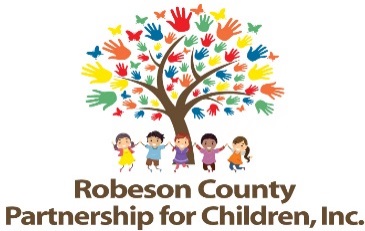 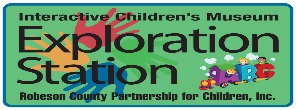 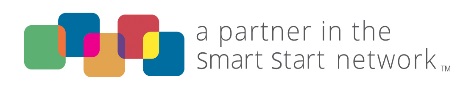 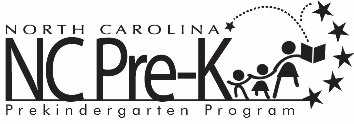 Executive Committee Meeting September 20, 2022Committee Meetings will be hosted as a hybrid format where public may attend in person at:Robeson County Partnership for Children, Inc. Board Room210 E. Second StreetLumberton, NC 28358OR Virtually Via Zoom:https://us06web.zoom.us/j/85208448924?pwd=NkNteGJLeTAreHlzTUE0M1dSeCszQT09Meeting ID: 852 0844 8924Passcode: 325477Call In:  1 301 715 859212:00 p.m.Approval of MinutesReview minutes from the July 19, 2022 committee meeting.Action ItemsBudget Revision Request – Color Me Healthy (CMH)Background:  The Board of Directors must approve all budget revisions.Issue: The Robeson County Health Department requests to revise the Color Me Healthy (CMH) budget by decreasing the following line items: personnel by $43,512.00, utilities by $960.00, and printing and binding by $350.00. CMH also requests to increase the following line items: contracted services by $43,512.00, office supplies and materials by $500.00, Travel by $210.00, communications & postage by $250.00, and advertising and outreach by $350.00. A budget revision is requested to accommodate charges to appropriate line items. Recommendation:	 It is recommended that the committee consider approving the CMH budget revision request.Budget Revision Request – Parents as Teachers (PAT)Background:  The Board of Directors must approve all budget revisions.Issue: The Robeson County Health Department requests to revise the Parents as Teachers (PAT) budget by decreasing the following line items: travel by $900.00. PAT also requests to increase the following line item: communications and postage by $900.00. Recommendation:	 It is recommended that the committee consider approving the PAT budget revision request.Contract Activity Description (CAD) Revision Request –Program Coordination, Evaluation, and Community Outreach (PC&E)Background: The Board of Directors must approve all CAD revisions.Issue: The PC&E activity requests to update their CAD to reflect NCPC’s request to remove the following statement:“Other responsibilities will include the Request for Proposal process, annual submission of activities process, oversight of the website, and updating the Robeson County Early Childhood Resource Guide, as funds allow.” Recommendation: It is recommended that the committee review and consider approving the PC&E CAD revision request. Fund Authorities Approval – Fund 535 & 308Background:  The Board of Directors must approve new fund authorities.  Issue: RCPC is required to create new funds to record revenues and expenditures for the following grants:Fund 535 – Training GrantsFund 308 – UW ARPARecommendation:  It is recommended that the committee consider approving the required fund authorities.   Direct Service Provider Program and Finance Monitoring ReportBackground:  The RCPC Board of Directors review program and finance monitoring reports.    Issue:  RCPC programmatic and finance monitoring of all direct service provider programs for 2021-2022 was conducted by an external contract monitor.Recommendation:  It is recommended that the committee review and approve the programmatic and finance monitoring results for direct service provider programs for 2021-2022.Equipment Disposal:  Background: The Board of Directors must approve the disposal of furniture/equipment listed as a fixed asset.Issue:  RCPC has some equipment that is no longer operational and is obsolete.  Staff suggests disposing of these items.  Recommendation:  It is recommended that the committee review the requests to dispose of a laminator, Macbook Pro, HP Pavilion, Hisense TV, and iPhone 7 that are no longer operational or obsolete for our systems.Care and Learning Initiative GrantBackground: The Board of Directors must approve grants awarded to RCPC.Issue: RCPC received notification from NC Child that RCPC was awarded a one-time $5,000 grant for the Care and Learning Initiative Grant.Recommendation: It is recommended that the committee accept the Care and Learning Initiative Grant.PhRMA STEM Talent Pipeline GrantBackground: The Board of Directors must approve grants awarded to RCPC.Issue: RCPC received notification from PhRMA that RCPC was awarded a one-time $5,000.00 grant for the PhRMA Stem Talent Pipeline Grant that was approved for general operating expense purposes.Recommendation: It is recommended that the committee accept the PhrRMA Stem Talent Pipeline Grant.Exploration Station Science Education Project GrantBackground: The Board of Directors must approve grants awarded to RCPC.Issue: RCPC received notification from NC Community Foundation that RCPC was awarded a one-time $1,200.00 grant for the Exploration Station Science Education Project Grant.Recommendation: It is recommended that the committee accept the Exploration Station Science Education Project Grant.North Carolina Community Foundation Grant- Rotary Club of Lumberton Charitable Endowment GrantBackground: The Board of Directors must approve grants awarded to RCPC.Issue: RCPC received notification that the Rotary Club of Lumberton, through the North Carolina Community Foundation, awarded RCPC a one-time grant of $500 for general operating expenses.Recommendation: It is recommended that the committee accept the North Carolina Community Foundation-Rotary Club of Lumberton grant.City of Lumberton Grant – Exploration StationBackground: The Board of Directors must approve grants awarded to RCPC.Issue: RCPC received notification that the City of Lumberton awarded Exploration Station a one-time grant of $12,500.Recommendation: It is recommended that the committee accept the City of Lumberton Grant.City of Lumberton Grant - RCPCBackground: The Board of Directors must approve grants awarded to RCPC.Issue: RCPC received notification that the City of Lumberton awarded RCPC a one-time grant of $1,100.Recommendation: It is recommended that the committee accept the City of Lumberton Grant.2022-2023 Treasurer’s Report Background:  The Executive Committee reviews the financial report for RCPC.Issue:  The treasurer’s report for the 2022-2023 fiscal year is included.Recommendation:  It is recommended that the committee review the treasurer’s report and consider approving.  Non-Action Items2022-2023 Authorized Board Check Signers:Leslie BellMarie ClarkRhonda DialAnnouncementsAdjournment  The next meeting will be held on November 15, 2022.  